ESCUELA MILITAR DE CHORRILLOS“CORONEL FRANCISCO BOLOGNESI”DINVESTSECCIÓN INVESTIGACIÓN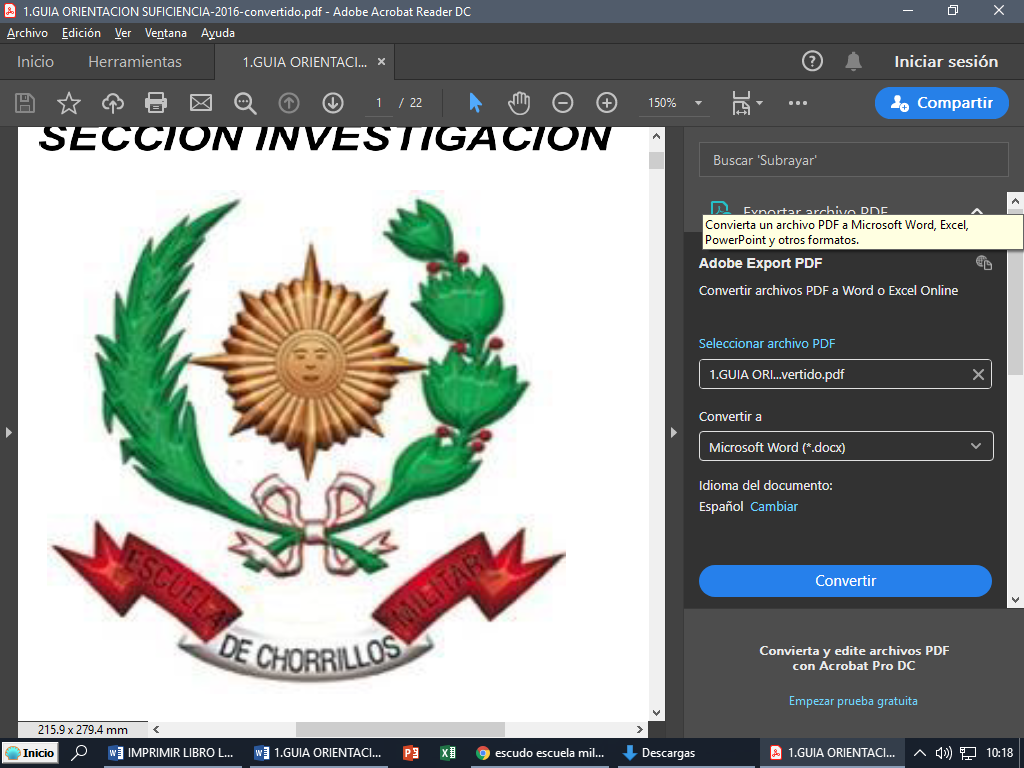 GUÍA PARA LA ELABORACIÓN Y PRESENTACIÓN DE TRABAJO POR SUFICIENCIA PROFESIONAL INTRODUCCIÓNLa presente guía tiene como propósito orientar a los oficiales una guía que los oriente en la formulación y desarrollo de su trabajo de Suficiencia Profesional para optar el Título de Licenciado en Ciencias Militares.En la primera parte se presenta la estructura o esquema propuesto, que incluye los elementos constitutivos formales obligatorios, así como la secuencia gráfica, con una descripción muy puntual de cada aspecto y capítulos que comprende el trabajo.La segunda parte comprende los lineamientos generales que detallaran las características físicas, la extensión, tipo de letra, espaciado, márgenes, numeración del trabajo cuyo cumplimiento es un requisito para obviar dificultades en la revisión.Por último, en la parte de anexos, la guía presenta: Líneas de investigación, modelo de carátula, índice, formato de informe profesional y empastado.PRIMERA PARTEPresentación para Trabajos de TitulaciónDe acuerdo con la Ley Universitaria N° 30220 y el Reglamento para la elaboración y sustentación de las Tesis y Trabajo de Suficiencia Profesional de la EMCH “CFB”, existen DOS modalidades para obtener el título académico profesional a través de Tesis o Trabajo de suficiencia profesional. Esta última exige que el oficial acredite tres(03) años de experiencia profesional.De la EstructuraEl trabajo de Suficiencia profesional a presentarse debe constar de la siguiente estructura:CarátulaÍndiceResumenIntroducciónCapítulo I: Información GeneralCapitulo II: Marco TeóricoCapitulo III: Desarrollo del TemaConclusionesRecomendacionesReferencias BibliográficasAnexosSecuencia GráficaAnexosReferencias BibliográficasRecomendacionesConclusiones Capitulo IIIDesarrollo del temaCapitulo II Marco TeóricoCapítulo I Información generalIntroducción ResumenÍndice CarátulaCarátulaVer Anexo B: Modelo para carátula.ÍndiceComprende las partes del trabajo de investigación en el orden en que se va a desarrollar, desde su caratula, la introducción hasta las conclusiones. Se recomienda su elaboración una vez terminado el trabajo para dar una numeración exacta de las páginas que comprende el trabajo. Anexo C: Índice.ResumenDebe comprender tres párrafos. El primero debe mencionar la institución, lugar donde se realizó la suficiencia profesional y desarrollar el objetivo general. El segundo comprende la descripción y el planteamiento del problema; y el tercer párrafo debe referir los resultados obtenidos después de la aplicación de las estrategias que considero para superar la situación planteada como problema en el trabajo desarrollado.El resumen del proyecto debe tener máximo 200 palabras y debe contener mínimo tres palabras claves.  IntroducciónSe deben señalar los motivos personales y profesionales que motivaron la realización de su trabajo. Se menciona el nombre de la dependencia donde se realizó la suficiencia profesional.Explica de manera general cada una de las partes que comprende su trabajo, se recomienda efectuarlo en párrafos breves.Capítulo I: Información General (Anexo C: Índice y Anexo A: Líneas de Investigación) muestra 	una	descripción	general de	la	dependencia donde se realizó la experiencia profesional: su misión, visión, para explicar con detalle las actividades del cargo y funciones del área específica en la que se desempeñó el egresado.Capitulo II: Marco TeóricoEn torno al tema o problema escogido sobre la línea de investigación (Anexo A) seleccionada para su trabajo se deberá describir con detalle el campo según su experiencia de aplicación que puede ser: Operativo, administrativo y/o técnico, y las necesidades que debe atender el Oficial dentro de su puesto de trabajo para su solución. Finalmente, la definición de términos más importantes del trabajo (glosario básico).   Capitulo III: Desarrollo del Tema (aquí colocar el título de su trabajo)Es la parte más importante del trabajo. Debe contener la descripción de la situación observada o experimentada que motivó en el autor la necesidad de reflexionar sobre ella, a fin de encontrar una solución que permitiese superar la situación motivo de estudio.Colocar los antecedentes de investigaciones o estudios similares. La descripción constituye en el diagnóstico o señalar la situación problemática para formular la planeación de actividades específicas o estrategias que el egresado plantea para la solución de problema(s). Además, especifica la propuesta de innovación con los objetivos y metas esperadas y los resultados obtenidos.   ConclusionesExprese en uno o más párrafos las ideas sobre lo que ha resuelto o determinado sobre su tema.  RecomendacionesExprese las razones que señala que deben seguirse para superar la situación descrita como problema en el trabajo efectuado.   Referencias BibliográficasDebe incluir la relación actualizada de los documentos que fueron consultados y utilizados para el desarrollo del trabajo de suficiencia profesional. Hacerlo de acuerdo a lo que prescriben las Normas APA.Anexos  Informe profesional (Anexo D, obligatorio).  Puede incluir otros anexos como fotos, esquemas, flujogramas, etcétera.SEGUNDA PARTELINEAMIENTOS GENERALESA continuación, se detallan lineamientos generales relativos a los aspectos formales que debe tener la presentación final del Trabajo de Suficiencia Profesional.Papel y tamaño de hoja Bond de 80 grs., formato A4.El tamaño y tipo de letra es Arial 12 puntos.Se escribe con un interlineado de 1.5 en computadora.Se redacta en forma impersonal o en tercera persona.Los márgenes de la hoja son Superior: 2.5cm Inferior: 2.5cm, Izquierdo: 3cm Derecho: 2.5cm.El inicio en cada párrafo puede o no llevar sangría. Recordando que al decidir una u otra forma se debe continuar con ese criterio al largo del escrito.La numeración de página debe ser centrada en la parte inferior.Las páginas del índice, resumen, introducción pueden numerarse con romano en minúsculas (i, ii, iii). Los anexos se presentarán con letras (Ejemplo: Anexo A, B etcétera).Las páginas de las Conclusiones y Referencia bibliográfica, no deben ser numeradas.Para la revisión se presentarán dos ejemplares impresos con un mínimo de veinte páginas. Ver cronograma *Levantadas las observaciones, se presentarán 03 ejemplares empastados (Anexo E) y el digital (CD).El empastado será de color granate con letras doradas.Donación a la EMCH “CFB” de un libro editado en los últimos cinco años, incluir dedicatoria. (Voluntario).Certificado de tiempo de servicio de su Arma o Servicio, DACO-COPERE*Plazos y cronograma de Trabajo de Suficiencia ProfesionalObligaciones del Bachiller:Debe mantener estrecha coordinación con el Jefe de la Sección de Investigación a los 21 días o antes de presentado su trabajo anillado.Las coordinaciones podrán ser telefónicas y/o email.Tener presente que el DINVEST - EMCH “CFB” no se responsabiliza por trabajos no presentados por el Bachiller antes de los 06 meses. (acarrea iniciar un nuevo proceso)ANEXO ALÍNEAS DE INVESTIGACIÓNLÍNEAS DE INVESTIGACIÓNÁREA DEINVESTIGACIÓNSISTEMA DE PERSONAL DEL EJÉRCITO.Líneas de Investigación:Selección de personal.Motivación.Capacitación.Comportamiento OrganizacionalSatisfacción laboralClima OrganizacionalTalento Humano.Mantenimiento e incremento de la moral.VocaciónDon de mandoÁREA DEINVESTIGACIÓNSISTEMA DE EDUCACIÓN DEL EJÉRCITO.Líneas de Investigación:Proceso de aprendizaje-enseñanza.Técnicas, procedimientos y métodos activos.Estrategias de Enseñanza.Estrategia de Aprendizaje.Metodología.Tecnología educativa.Didáctica de la enseñanza.La propuesta pedagógica: Constructivismo.Paradigma Socio-cognitivo-humanista. Modelo TSocialización de los aprendizajes.Programación curricular.Perfil profesional.Sistema de información.Evaluación de la EducaciónTécnicas e instrumentos de evaluación.ÁREA DE INVESTIGACIÓNSISTEMA DE DOCTRINA DEL EJÉRCITO.Líneas de Investigación:Lecciones aprendidas.Los efectos de la doctrina.Proceso de producción de doctrina.Biblioteca virtual.Investigación de doctrina.Principios de la doctrina.COEDE EMCH CHORRILLOS ENE 2020.ÁREA DE INVESTIGACIÓNSISTEMA DE LOGÍSTICA DEL EJÉRCITOLíneas de Investigación:Diagnóstico.Evaluación.Aplicación de normas técnicas.Mantenimiento.Abastecimiento.Transporte.Control de bienes.Adquisiciones y contrataciones.Costos.Proceso de licitaciones.ÁREA DE INVESTIGACIÓNSISTEMA DE INFORMACIÓN DEL EJÉRCITO.Líneas de Investigación:Clima organizacionalProceso de sistema de comunicación.Proyección de recursos humanos.Efectos de la Acción cívica.Efectos de las operaciones sicológicasÁREA DE INVESTIGACIÓNSISTEMA DE SALUD DEL EJÉRCITO.Líneas de Investigación:Atención al usuario.Satisfacción del usuario.Confianza y respaldo del sistema de salud.ÁREA DE INVESTIGACIÓNSISTEMA DE ECONOMÍA DEL EJÉRCITOLíneas de Investigación:Proceso económico.Oferta.Demanda.Políticas y estrategias de mercado.Recursos propios.ÁREA DE INVESTIGACIÓNSISTEMA DE INSPECTORÍA DEL EJÉRCITO.Líneas de Investigación:Niveles.Control interno.Sistema de auditoría del Ejército.Supervisión de procesosPrevención de faltas y delitosÁREA DE INVESTIGACIÓNVIDA EN GUARNICIONLíneas de Investigación:Vigencia del Reglamento de Servicio en Guarnición.Vigencia del Reglamento de Servicio Interior.El nuevo Código de Justicia Militar.Aplicación del Reglamento de Entrenamiento Físico Militar.Vigencia y cambios al Reglamento OCCIEVigencia del Método de Instrucción MilitarRol de las misiones individuales del combatiente.Importancia de la Guía Deontológica MilitarÁREA DE INVESTIGACIÓNSISTEMAS DE ARMAS EN GUERRA CONVENCIONALLíneas de Investigación:Eficiencia de las armas de Combate en el patrullaje.Eficacia de las armas de Apoyo de Combate en el patrullajeÁREA DE INVESTIGACIÓNSISTEMAS DE ARMAS EN GUERRA NO CONVENCIONALLíneas de Investigación:Eficiencia de las armas de Combate en el patrullaje.Eficacia de las armas de Apoyo de Combate en el patrullaje.ÁREAS DE INVESTIGACIÓNSERVICIOS LOGISTICOS EN OPERACIONES DE GUERRA CONVENCIONAL.Líneas de Investigación:Eficiencia y eficacia de los SSLLÁREAS DE INVESTIGACIÓNSERVICIOS LOGISTICOS EN OPERACIONES DE GUERRA NO CONVENCIONAL.Líneas de Investigación:Eficiencia y eficacia de los SSLLANEXO BCARÁTULACOMANDO	DE EDUCACIÓN Y DOCTRINA DEL EJÉRCITO ESCUELA	MILITAR DE CHORRILLOS “CORONEL FRANCISCO BOLOGNESI”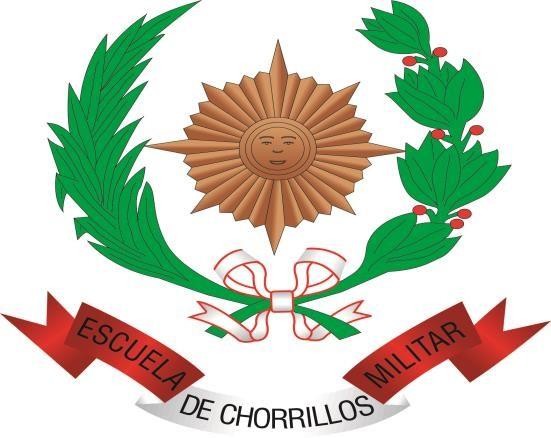 TRABAJO DE SUFICIENCIA PROFESIONAL PARA OPTAR EL TITULO PROFESIONAL DE LICENCIADO EN CIENCIAS MILITARES CONMENCION EN XXXXXXXXXXXXXXXXXXXXXXXXXXXXXXXXXXXXXXXXXXXXXXXXXXXXXXXXXXXXX XXXXXXXXXXXXXXXXXXXXXXXXXXXXXXXXXXXXXXXXPRESENTADO POR:(APELLIDOS Y NOMBRES)LIMA – PERÚ2020ANEXO CÍNDICEInforme profesionalFotos, esquemas, flujogramas, etc.ANEXO D01. INFORME PROFESIONALESCUELA MILITAR DE CHORRILLOS “CORONEL FRANCISCO BOLOGNESI”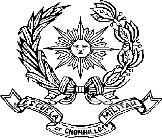 “Alma Mater del Ejército del Perú”ANEXO 01: INFORME PROFESIONAL PARA OPTAREL TÍTULO PROFESIONAL DE LICENCIADO EN CIENCIAS MILITARESDATOS PERSONALES:ESTUDIOS EN LA ESCUELA MILITAR DE CHORRILLOS “CFB”:SERVICIOS PRESTADOS EN EL EJÉRCITOESTUDIOS EN EL EJÉRCITO DEL PERÚESTUDIOS DE NIVEL UNIVERSITARIOESTUDIOS DE POSTGRADO UNIVERSITARIOESTUDIOS DE ESPECIALIZACIÓNESTUDIOS EN EL EXTRANJERO FIRMA______________________                                                                                                                                                 POSTFIRMAANEXO EEMPASTADOESCUELA MILITAR DE CHORRILLOS “CORONEL	FRANCISCO	BOLOGNESI”(ARIAL 18)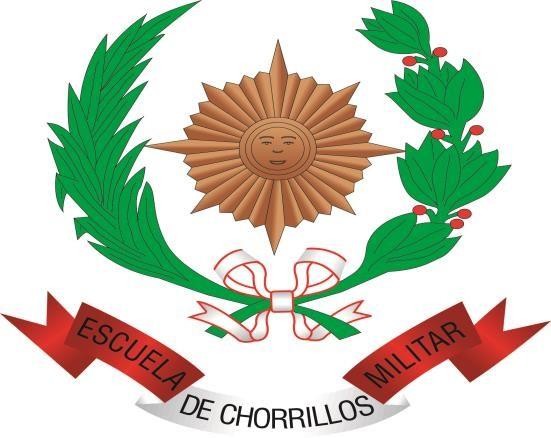 TÍTULO TÍTULO TÍTULO TÍTULO TÍTULO TÍTULO TÍTULO TÍTULO TÍTULO TÍTULO TÍTULO TÍTULO TÍTULO TÍTULO TÍTULO TÍTULO TÍTULO TÍTULO(ARIAL 16)TRABAJO DE SUFICIENCIA PROFESIONAL PARA OPTAR EL TITULO PROFESIONAL DE LICENCIADO EN CIENCIAS MILITARES CON MENCIÓN EN XXXXXXXX (ARIAL 14)PRESENTADO POR EL BACHILLER (ARIAL 14)APELLIDOS Y NOMBRES (ARIAL 14)LIMA – PERU	(ARIAL 14)2020  (ARIAL 14)Reglamento del Registro Nacional de Trabajos de Investigación y Proyectos para optar grados académicos y títulos profesionales - RENATIhttp://www.sunedu.gob.pe/reglamento-del-registro-nacional-de-trabajos-de-investigacion/Artículo 4º.- Glosario4.16 Trabajo de suficiencia profesional: es una modalidad de titulación que implica que el bachiller está en la capacidad de demostrar y documentar el dominio y la aplicación de competencias profesionales adquiridas a lo largo de la carrera.La universidad, institución o escuela de educación superior determinará el plazomínimo de trabajo en temas de su especialidad, debidamente acreditado mediante un certificado, además de la presentación de un informe que da cuenta de la experiencia pre profesional y podrá ser sustentado públicamente ante un jurado evaluador, en el que se formulan preguntas vinculadas con el informe y un balotario de preguntas de los cursos llevados durante la realización de la carrera, ver el Anexo N° 1.En el marco de la Ley Universitaria es una modalidad que se aplica únicamente para la obtención del título profesional, el cual también puede ser obtenido a través de la presentación de una tesis.ANEXO N°01Tres (03) Años de experiencia profesional en Ciencias Militares.Veinte (20) Días hábiles para la primera revisión.Seis (06) Meses máximo para levantar las observaciones, en casocontrario iniciar un nuevo proceso para levantar las observaciones.Quince (15) Días hábiles para volver a comunicarse luego de 15 díasdespués de levantadas las observaciones.Siete (07) Días para la entrega de trabajo empastado y CD.ÍNDICERESUMENiINTRODUCCIÓNiiCAPÍTULO I: INFORMACIÓN GENERALPág.1.1 Dependencia o Unidad (donde se desarrolla el tema)031.2 Tipo de actividad (Función y puesto)041.3 Lugar y Fecha04CAPÍTULO II: MARCO TEÓRICO2.1 Campos de aplicación052.2 Tipo de aplicación (Operativo, administrativo y/ o técnico)062.3 Definición de términos10CAPÍTULO III: DESARROLLO DEL TEMA3.1 Antecedentes153.2 Descripción163.3 Propuesta de innovación20CONCLUSIONESRECOMENDACIONESREFERENCIAS BIBLIOGRÁFICASANEXOS1.01Apellidos y Nombres1.02Grado y Arma / Servicio1.03Situación Militar1.04CIP1.05DNI1.06Celular y/o RPM1.07Correo Electrónico2.01Fecha_ ingreso a la EMCH “CFB”2.02Fecha_ egreso de la EMCH “CFB”2.04Fecha de alta como Oficial2.05Años_ experiencia de Oficial2.06IdiomasNºAño         LugarUnidad / Dependencia   Puesto Desempeñado3.013.023.033.043.05Nº  Año  Dependencia y Período   DenominaciónDiploma/Certificación4.014.024.034.044.05Nº      AñoUniversidad y PeríodoBachiller - Licenciado5.015.02Nº     AñoUniversidad y PeríodoGrado Académico (Maestro – Doctor)6.016.02Nº     AñoDependencia y PeríodoDiploma o Certificado7.017.02N°      Año         PaísInstitución Educativa     Grado / Título               /Diploma /Certificado8.018.02Glosario de Términos RENATI – Artículo 45° de la Ley Universitaria – Ley N° 30220Glosario de Términos RENATI – Artículo 45° de la Ley Universitaria – Ley N° 30220Glosario de Términos RENATI – Artículo 45° de la Ley Universitaria – Ley N° 30220Glosario de Términos RENATI – Artículo 45° de la Ley Universitaria – Ley N° 30220Glosario de Términos RENATI – Artículo 45° de la Ley Universitaria – Ley N° 30220Glosario de Términos RENATI – Artículo 45° de la Ley Universitaria – Ley N° 30220N°ModalidadDefiniciónCaracterísticasEjemplosGrado/Titulo2Trabajo deSuficiencia ProfesionalEs una modalidad de titulaciónque implica que el bachiller está en la capacidad de demostrar y documentar el dominio y la aplicación de competencias profesionales adquiridas a lo largo de la carrera.La universidad, institución o escuela de educación superior determinara el plazo mínimo de trabajo en temas de su especialidad,			debidamente acreditado		mediante	un certificado, además de la presentación de un informe que	da	cuenta		de		la experiencia pre profesional y sustentado públicamente ante un jurado evaluador, en el que se	formulan		preguntas vinculadas al informe y un balotario de preguntas de los cursos llevados durante la realización de la carrera.Demostrar adquisición de competencias.Documentar	las competencias.Los egresados deben tener la capacidad en actitud y aptitud de cumplir a satisfacción el perfil requerido por la carrera que ejercerán.El		trabajo	de suficiencia profesional debe ser técnicamente fundamentado (asociación de la teoría y	la	aplicación práctica).Proyecto profesionalInforme	de experiencia profesional calificada.Sustentación de casos.TítuloProfesional